A Level PE – Physical Education Confidence Summary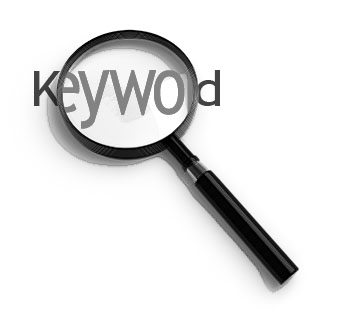 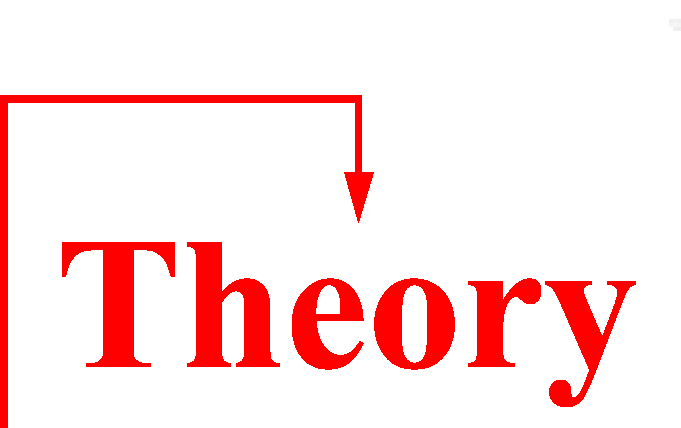 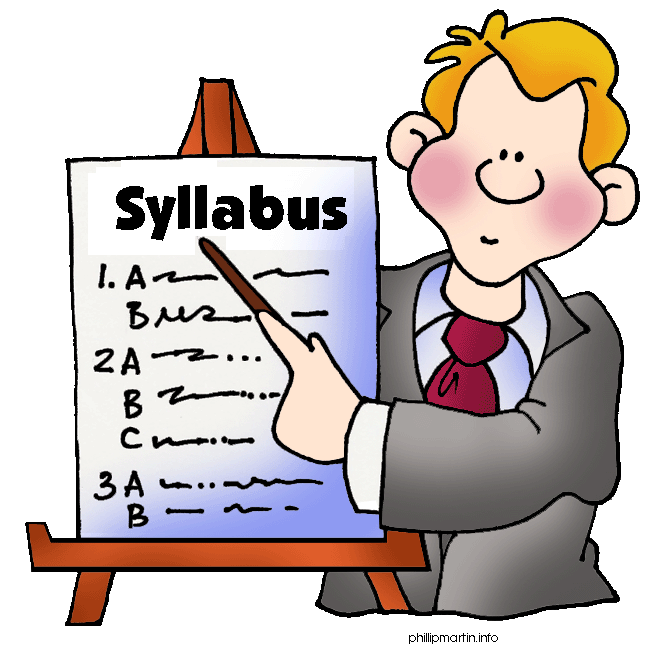 